   MUNICIPAL DE ARARAQUARA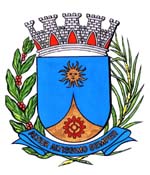   0005/16.:  EDIO LOPES:DEFERIDAAraraquara, _________________                    _________________	Indico ao senhor Prefeito Municipal, fazendo-lhe sentir a necessidade de entrar em entendimentos com departamento competente, no sentido de ser providenciada, na rua José Alves de Souza Gões na altura do número 528, esquina com av. Maria Luiza Barachix, na vila Biagioni, nesta cidade.	No local mencionado, existe um terreno de esquina que apresenta mato muito alto que chegou a invadir a calçada impedindo dessa forma o trânsito de pedestres, sendo os mesmos obrigados a transitar pela rua, o que eleva o nível de perigo, pois há trânsito de veículos constante.Araraquara, 04 de Janeiro de 2016.EDIO LOPESVereador